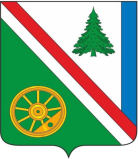 15.06.2023г. №481РОССИЙСКАЯ ФЕДЕРАЦИЯИРКУТСКАЯ ОБЛАСТЬБРАТСКИЙ РАЙОНВИХОРЕВСКОЕ МУНИЦИПАЛЬНОЕ ОБРАЗОВАНИЕАДМИНИСТРАЦИЯПОСТАНОВЛЕНИЕ  О СОЗДАНИИ МЕЖВЕДОМСТВЕННОЙ РАБОЧЕЙ ГРУППЫ ПО ОБСЛЕДОВАНИЮ МЕСТ (ПЛОЩАДОК) НАКОПЛЕНИЯ ТВЕРДЫХ КОММУНАЛЬНЫХ          ОТХОДОВ (ТКО), РАСПОЛОЖЕННЫХ НА ТЕРРИТОРИИ ВИХОРЕВСКОГО ГОРОДСКОГО ПОСЕЛЕНИЯ,                       И ВЫРАБОТКЕ МЕР ПО ИСКЛЮЧЕНИЮ ИМЕЮЩИХСЯ НАРУШЕНИЙ И НЕДОСТАТКОВ	Руководствуясь Федеральным законом от 06.10.2003г. №131-ФЗ «Об общих принципах организации местного самоуправления в Российской Федерации», Федеральным законом от 24.06.1998г. №89-ФЗ «Об отходах производства и потребления», постановлением Правительства РФ от 06.05.2011г. №354 «О предоставлении коммунальных услуг собственникам и пользователям помещений в многоквартирных домах и жилых домов», «Правилами обустройства мест (площадок) накопления твердых коммунальных отходов и ведения их реестра», утвержденными постановлением Правительства РФ от 31.08.2018г. №1039, Санитарными правилами и нормами СанПиН 2.1.3694-21 «Санитарно-эпидемиологические требования к содержанию территорий городских и сельских поселений, к водным объектам, питьевой воде и питьевому водоснабжению населения, атмосферному воздуху, почвам, жилым помещениям, эксплуатации производственных, общественных помещений, организации и проведению санитарно-противоэпидемических (профилактических) мероприятий», утвержденными постановлением Главного государственного санитарного врача РФ от 28.01.2021г. №3, Уставом Вихоревского муниципального образования, «Правилами благоустройства территории Вихоревского городского поселения», утвержденными решением Думы Вихоревского муниципального образования от 10.09.2021г. №179, с целью обеспечения санитарно-эпидемиологического благополучия населения Вихоревского городского поселения, администрация Вихоревского муниципального образованияПОСТАНОВЛЯЕТ:1. Создать межведомственную рабочую группу по обследованию мест (площадок) накопления твердых коммунальных отходов (ТКО), расположенных на территории Вихоревского городского поселения, и выработке мер по исключению имеющихся нарушений и недостатков.2. Утвердить положение о работе межведомственной рабочей группы по обследованию мест (площадок) накопления твердых коммунальных отходов (ТКО), расположенных на территории Вихоревского городского поселения, и выработке мер по исключению имеющихся нарушений и недостатков, согласно приложению №1 к настоящему постановлению.3. Утвердить состав межведомственной рабочей группы по обследованию мест (площадок) накопления твердых коммунальных отходов (ТКО), расположенных на территории Вихоревского городского поселения, и выработке мер по исключению имеющихся нарушений и недостатков, согласно приложению №2 к настоящему постановлению.4. Настоящее постановление подлежит официальному опубликованию и размещению на официальном сайте администрации Вихоревского городского поселения.	5. Контроль за исполнением настоящего постановления оставляю за собой.Глава администрации Вихоревского городского поселения                                                     Н.Ю. Дружинин    Приложение №1к постановлению от 15.06.2023г. №481Положение о работе межведомственной рабочей группы по обследованию мест (площадок) накопления твердых коммунальных отходов (ТКО), расположенных на территории Вихоревского городского поселения, и выработке мер по исключению имеющихся нарушений и недостатков1. Общие положения.1.1. Межведомственная рабочая группа по обследованию мест (площадок) накопления твердых коммунальных отходов (ТКО), расположенных на территории Вихоревского городского поселения, и выработке мер по исключению имеющихся нарушений и недостатков (далее – рабочая группа) образована для проведения обследования мест (площадок) накопления твердых коммунальных отходов (ТКО), расположенных на территории Вихоревского городского поселения, и выработке мер по исключению имеющихся нарушений и недостатков.1.2. В своей деятельности рабочая группа руководствуется Федеральным законом от 06.10.2003г. №131-ФЗ «Об общих принципах организации местного самоуправления в Российской Федерации», Федеральным законом от 24.06.1998г. №89-ФЗ «Об отходах производства и потребления», постановлением Правительства РФ от 06.05.2011г. №354 «О предоставлении коммунальных услуг собственникам и пользователям помещений в многоквартирных домах и жилых домов», «Правилами обустройства мест (площадок) накопления твердых коммунальных отходов и ведения их реестра», утвержденными постановлением Правительства РФ от 31.08.2018г. №1039, Санитарными правилами и нормами СанПиН 2.1.3694-21 «Санитарно-эпидемиологические требования к содержанию территорий городских и сельских поселений, к водным объектам, питьевой воде и питьевому водоснабжению населения, атмосферному воздуху, почвам, жилым помещениям, эксплуатации производственных, общественных помещений, организации и проведению санитарно-противоэпидемических (профилактических) мероприятий», утвержденными постановлением Главного государственного санитарного врача РФ от 28.01.2021г. №3, Уставом Вихоревского муниципального образования, «Правилами благоустройства территории Вихоревского городского поселения», утвержденными решением Думы Вихоревского муниципального образования от 10.09.2021г. №179.1.3. Состав рабочей группы формируется из числа работников администрации Вихоревского городского поселения, администрации МО «Братский район» (по согласованию), Думы Вихоревского муниципального образования, ООО «Региональный северный оператор» (далее – ООО «РСО»), представителей организаций (предприятий), осуществляющих управление (обслуживание) МКД, расположенных на территории Вихоревского городского поселения.1.4. Состав рабочей группы (изменения в состав) утверждается постановлением администрации Вихоревского городского поселения.1.5. Формой деятельности рабочей группы является заседание (выездное заседание). Заседания  проводятся по мере необходимости.2. Основные задачи рабочей группы.2.1. Проведение обследования мест (площадок) накопления твердых коммунальных отходов (ТКО), расположенных на территории Вихоревского городского поселения, на предмет исполнения региональным оператором обязанностей по вывозу ТКО: своевременность вывоза, осуществление действий по подбору оброненных (просыпавшихся и др.) отходов при погрузке и перемещению их в мусоровоз, уборку мест погрузки ТКО; на предмет соответствия требованиям, предусмотренным нормативно-правовым актам, указанным в п.1.2 настоящего положения, с учетом возможности подъезда спецтехники; для проведения анализа в потребности (отсутствии потребности) в установке дополнительных контейнеров для сбора ТКО.2.2. Выработка конкретных мер по исключению выявленных в ходе проведения обследования мест (площадок) накопления твердых коммунальных отходов (ТКО) нарушений и недостатков.2.3. Оформление актов обследования мест (площадок) накопления твердых коммунальных отходов (ТКО), согласно приложению к настоящему приложению.2.4. Решение иных задач в области обращения с ТКО на территории Вихоревского городского поселения.3. Состав рабочей группы.3.1. Рабочая группа состоит из председателя рабочей группы, заместителя председателя рабочей группы, секретаря рабочей группы, членов рабочей группы.3.2. Председатель рабочей группы осуществляет руководство деятельностью рабочей группы; проводит заседания; запрашивает информацию и материалы, необходимые для деятельности рабочей группы.3.3. Заместитель председателя рабочей группы осуществляет полномочия председателя рабочей группы во время его отсутствия. В случае присутствия председателя, заместитель председателя выполняет функции члена рабочей группы.3.4. Секретарь рабочей группы обеспечивает организацию и проведение заседаний, включая тиражирование и рассылку материалов и документов для рассмотрения их на заседаниях рабочей группы; информирует членов рабочей группы о дате и месте проведения заседаний, обследований; осуществляет контроль за своевременностью предоставления материалов для заседания рабочей группы и полнотой их содержания; подготавливает проекты актов обследования мест (площадок) накопления твердых коммунальных отходов (ТКО); выполняет иные организационно-технические функции по поручению председателя рабочей группы.3.5. Член рабочей группы принимает участие в заседаниях рабочей группы, подготовке материалов, вносимых на рассмотрение рабочей группы; вносит на рассмотрение рабочей группы и обосновывает предложения; дает пояснения; задает вопросы; отвечает на вопросы членов рабочей группы; заблаговременно и с указанием причин информирует секретаря рабочей группы о невозможности принять участие в заседании рабочей группы; выполняет поручения, отраженные в актах обследования. В случае невозможности принять участие в заседании рабочей группы, член рабочей группы имеет право представить свое мнение по рассматриваемым вопросам в письменной форме (оглашается на заседании рабочей группы и приобщается к акту).Приложение №2к постановлению от 15.06.2023г. №481Состав межведомственной рабочей группыпо обследованию мест (площадок) накопления твердых коммунальных отходов (ТКО), расположенных на территории Вихоревского городского поселения, и выработке мер по исключению имеющихся нарушений и недостатков     Приложение к приложению №1к постановлению от 15.06.2023г. №481АКТобследования мест (площадок) накопления твердых коммунальных отходов (ТКО), расположенных на территории Вихоревского городского поселения от «__»_______202_г.Время проведения обследования:________________________________________Рабочая группа в составе:________________________________________________________________________________________________________________________________________________________________________________________Место проведения обследования: контейнерная площадка №___*по улице______в г.Вихоревка (географические координаты___________)Данные о технических характеристиках мест (площадок) накопления ТКО:_____________________________________________________________________Данные о собственниках мест (площадок) накопления ТКО:_____________________________________________________________________По результатам обследования установлено:__________________________________________________________________________________________________________________________________________Выявлены следующие нарушения и недостатки:__________________________________________________________________________________________________________________________________________Выработаны меры по исключению выявленных в ходе проведения обследования мест (площадок) накопления твердых коммунальных отходов (ТКО) нарушений и недостатков:__________________________________________________________________________________________________________________________________________От участников обследования поступили (не поступили) заявления (дополнения):_____________________________________________________________________Приложение:Фото-, видеоматериалы:Другое:Подписи членов рабочей группы:______________/______________/         (подпись)              (ФИО)Секретарь рабочей группы, составивший акт:______________/______________/         (подпись)              (ФИО)*нумерация площадок установлена, в соответствии с реестром мест (площадок) накопления ТКО, утвержденным постановлением администрации Вихоревского городского поселения от 17.01.2019г. №6.Председатель рабочей группыГлава Вихоревского муниципального образования    Дружинин Николай ЮрьевичЗаместитель председателя рабочей группыПервый заместитель главы Вихоревского муниципального образования Юрочкин Александр   АлександровичСекретарь рабочей группыНачальник отдела ЖКХАиС администрации Вихоревского городского поселения Попова Анна ВикторовнаЧлены рабочей группы:Представитель администрации МО «Братский район» (по согласованию)Председатель Думы Вихоревского муниципального    образования Ремизова лилия ГеннадьевнаЗаместитель генерального директора по производству ООО «РСО» Меньших Александр Владимирович Руководитель службы регионального оператора ООО «РСО» Комарова Татьяна АлександровнаНачальник службы эксплуатации ООО «РСО» Селиванов Павел ЮрьевичРуководители управляющих (обслуживающих) организаций (при проведении обследования мест (площадок)накопления ТКО, расположенных на территориях МКД):Генеральный директор ООО «Шале» Малайкин Олег АнатольевичГенеральный директор ООО «Вихоревский РКЦ»      Никифорова Наталья ВладимировнаДиректор ООО «УК ЖЭС» Литвиненко Анастасия     ВладимировнаДиректор ООО УК «ВКС» Корчагина Галина ИгоревнаГенеральный директор ООО «Решаем Сами» Никонович Наталья Юрьевна